Številka: 011-4/2021-1Datum:   26. 1. 2021V  A  B  I  L  ONa podlagi 88. člena Poslovnika Občinskega sveta Občine Izola (Uradne objave Občine Izola, št. 15/2018 – uradno prečiščeno besedilo) sklicujem12. redno sejo Odbora za družbene dejavnosti,ki bo vtorek, 2. februarja 2021 ob 17.15 uriv sejni sobi Občinskega sveta Občine Izola na Kristanovem trgu 1 v Izoliz naslednjim predlogom dnevnega reda:Potrditev zapisnika 11. redne seje ODD z dne 3. 12. 2020;Strategija razvoja Mestne knjižnice Izola 2021-2025; Soglasje občin ustanoviteljic k porabi presežka prihodkov nad odhodki preteklih let Javnega zavoda Glasbena šola Koper;Razno.Gradivo za obravnavo je naloženo ter dostopno na uradni spletni strani Občine Izola, in sicer na naslovu: Izola.si/ Občina Izola/ Organi občine/ Občinski svet/ Seje (direkten dostop do gradiva: http://izola.si/obcina-izola/organi-obcine/obcinski-svet/seje/). Prosim, da se seje zagotovo in točno udeležite in pri tem upoštevate veljavne varnostne ukrepe NIJZ ter Vlade RS. V prostoru, kjer bo potekala seja, bodo na voljo razkužila, obvezno bo nošenje zaščitne obrazne maske, prostore se bo tudi prezračevalo. Morebitno odsotnost lahko sporočite na telefon št. 05/66-00-321 (Milka BAUER) ali po e-pošti milka.bauer@izola.si.                                                              PredsednikDario MADŽAREVIĆ, l.r. Vabljeni:                                                                                         člani odbora – po elektronski pošti,  župan – po elektronski pošti,                                                                               direktor OU – po elektronski pošti,Kristina Zelić, vodja Urada za družbene dejavnosti in Peter Zovko, vodja Službe za računovodstvo in finance – po elektronski pošti.Marina Hrs, direktorica MKI – po elektronski pošti.V vednost:svetniškim klubom – po elektronski pošti,političnim strankam – po elektronski pošti,ISNS – po elektronski pošti.Prot. n.: 011-4/2021-1Data:     26. 1. 2021I  N  V  I  T  OIn virtù dell'articolo 88 del Regolamento di procedura del Consiglio del Comune di Isola (Bollettino Ufficiale del Comune di Isola n. 15/2018 – testo unico ufficiale), si convoca l’12a seduta ordinaria del Comitato per le attività socialiper il giornomartedì 2 febbraio 2021 alle ore 17.15presso la sala riunioni del Consiglio del Comune di Isola in Piazza E. Kristan n. 1 a Isola,con la seguente proposta dio r d i n e  d e l  g i o r n o:Convalida del verbale della 11a seduta ordinaria del Comitato, tenutasi il 3 dicembre 2020;Strategia di sviluppo della Biblioteca civica di Isola 2021-2025;Consenso dei comuni fondatori al consumo delle eccedenze delle entrate sulle uscite degli anni precedenti dell'Ente pubblico Scuola di musica Capodistria;Varie.I materiali per l’esame sono accessibili e disponibili sulla pagina web ufficiale del Comune di Isola, e cioè all'indirizzo Izola.si/Comune di Isola/Consiglio comunale/Sedute (accesso diretto: http://izola.si/obcina-izola/organi-obcine/obcinski-svet/seje/). Siete pregati di garantire la vostra presenza alla seduta e di rispettare l'orario, nonché di rispettare le vigenti misure di sicurezza, impartite dall’Istituto nazionale per la salute pubblica e dal Governo della RS. Nella sala in cui si svolgerà la seduta saranno disponibili disinfettanti, sarà obbligatorio indossare la mascherina protettiva; la sala verrà arieggiata. Gli eventuali impedimenti possono essere comunicati al numero di telefono 05/66-00-320 (Milka BAUER) o per posta elettronica all’indirizzo milka.bauer@izola.si.                                                                               Il PresidenteDario MADŽAREVIĆ, m.p.Invitati:                                                                                         membri del comitato – per posta elettronica,  Sindaco – per posta elettronica,                                                                               direttore dell'AC – per posta elettronica,Kristina Zelić, Capo dell’Ufficio attività sociali e Peter Zovko, Capo del Servizio contabilità e finanze – per posta elettronica,Marina Hrs, direttrice della Biblioteca civica di Isola.Per conoscenza a:club di consiglieri – per posta elettronica,partiti politici – per posta elettronica,CAN – per posta elettronica.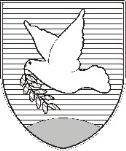 OBČINA IZOLA – COMUNE DI ISOLA                                             OBČINSKI SVET – CONSIGLIO COMUNALEOdbor za družbene dejavnostiComitato per le attività socialiSončno nabrežje 8 – Riva del Sole 8	6310 Izola – IsolaTel: 05 66 00 100E-mail: posta.oizola@izola.siWeb: http://www.izola.si/OBČINA IZOLA – COMUNE DI ISOLA                                          OBČINSKI SVET – CONSIGLIO COMUNALEOdbor za družbene dejavnostiComitato per le attività socialiSončno nabrežje 8 – Riva del Sole 8	6310 Izola – IsolaTel: 05 66 00 100E-mail: posta.oizola@izola.siWeb: http://www.izola.si/